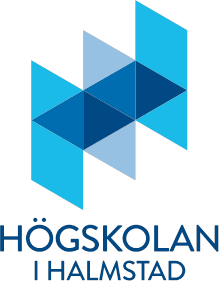 InnehållAllmänna riktlinjer för skriftliga arbeten på avancerad nivå inom omvårdnadEtt krav på vetenskaplig kunskap är att den ska kunna kommuniceras, därför läggs vikt på utformningen av den vetenskapliga dokumentationen. Alla skriftliga arbeten som genomförs inom akademisk utbildning ska genomsyras av ett kritiskt tänkande och vara logiskt uppbyggda. Ett kritiskt tänkande innebär att ifrågasätta och reflektera över både sådant som andra har åstadkommit och det du själv tänker och skriver. Det ska klart framgå hur du har gått tillväga för att lösa olika uppgifter.Resonemang och slutsatser ska bygga på de fakta och/eller erfarenheter som redovisas.SkrivrådVid dokumentation av skriftliga uppgifter och vetenskapliga arbeten på akademisk nivå är noggrannhet, konsekvens och språklig klarhet viktigt, vilket innebär att arbetet skall vara läsbart och tydligt, texten skall inte kunna misstolkas.Välj korrekt tempus för de olika delarna av ditt arbete. Vanligtvis används presens i inledning, bakgrund, diskussion och implikation. Preteritum används när du skriver om något som har skett: syfte, metod, resultat och konklusion. Det viktigaste är dock att vara konsekvent och undvika tempusväxlingar inom samma del av arbetet.Meningsbyggnaden ska vara fullständig, med subjekt och predikat. Meningsbyggnad, ordföljd och syftningar måste vara riktiga. I löpande text ska inte meningar börja med siffror, använd istället bokstäver eller formulera om meningen. Meningar ska inte heller inledas med ett bindeord som exempelvis ”och”, ”samt” eller ”men”. Inled inte heller meningar med ord, som syftar på föregående mening som exempelvis ”vilket”, ”vilka” eller ”som”. Att använda kommatecken är ett sätt att undvika ofullständiga meningar. Semikolon kan också användas mellan satser, som har nära samband med varandra, efter semikolon följer liten bokstav. Vid uppräkning ska kolon, inte semikolon användas. ”Året har fyra årstider: vår, sommar, höst och vinter.” Inga särskrivningar får förekomma i text på svenska, observera skillnaden mellan svenska och engelska, till exempel evidensbaserat/evidence based. Siffror under tio skrivs med bokstäver.Undvik att skriva ”jag”, ”vi” (enstaka ”jag/vi” kan få förekomma) men ”man” (får aldrig förekomma). Vidare undvik att skriva ”författare” om dig själv, det kan lätt bli missförstånd. Objektifiera inte genom att skriva ”den” eller ”denne” om personen och inte heller ”dess” eller ”dennes”. Var sparsam med att använda kursiv stil i löpande text. I de fall boktitlar presenteras i texten kursiveras dessa. Då ett ord eller begrepp ska betonas används också kursiv stil.Använd stavnings- och grammatikkontrollen i ordbehandlingsprogrammet, det fungerar också på engelsk text om du väljer språk. Skilj på engelskt och svenskt språk när det gäller användning av versaler till exempel May/maj och English/engelska.Förkortningar anges vid första presentationen inom parentes efter det fullt utskrivna ordet/orden, exempelvis: Socioekonomisk status (SES). Därefter kan förkortningen användas i den löpande texten. Förkortningar används ytterst sparsamt. Skriv inte förkortningar av vanliga uttryck som ”till exempel”, ”det vill säga”, ”jämför” och ”med flera” i löpande text.Direkta citat, det vill säga att skriva av någon annans text, får förekomma i viss begränsad utsträckning, men använd ej citat från resultatcitat (kvalitativa studier). Används citat ska de vara ordagrant återgivna. Om det finns stavfel i originaltexten måste dessa även finnas med då texten citeras, anges med [Sic!] efter, eller enbart [!]. Glöm inte att ange referens och sidnummer. När det gäller bilder, figurer och tabeller ska tillstånd från originalkällans författare inhämtas.Låt gärna någon läsa igenom arbetet och ge synpunkter. Du kan också vända dig till Studieverkstaden, här kan du bland annat få hjälp med hur du kan förbättra dina texter och din presentationsteknik samt få tips om lässtrategier: https://hh.se/student/innehall-a-o/studieverkstaden.htmlObservera att respektive kursers studiehandledning kan ge ytterligare information angående vad som krävs för respektive skriftlig uppgift. För mer ingående skrivråd, se nedanstående litteraturtips.Karlsson, O. (2017). Svenska skrivregler. 4. uppl.: Liber (Språkrådets skrifter; 22). OBS! se senaste upplagan och eventuellt en e-bok.FormaliaDet finns en dokumentmall för examensarbete, som kan hjälpa dig med vissa formalia. Mallen finns på Högskolan i Halmstads hemsidahttps://www.hh.se/student/innehall-a-o/uppsatsmallar.htmlGenom att du laddar ned mallen och skriver din text direkt i den skapas exempelvis korrekt typsnitt, textstorlek, rubriker, radavstånd och sidmarginal.ReferenshanteringDet referenssystem som används för skriftliga uppgifter och examensarbeten inom omvårdnad vid Högskolan i Halmstad, är APA-systemet. APA är utarbetat av American Psychological Association, (American Psychological Association, 2020) och används framför allt inom psykologi- och samhällsvetenskap, men även mer och mer inom vårdområdet. För mer utförlig information om referenshantering var god se https://libguides.hh.se/referenser  Vidare se även, Vägledning i referensskrivning enligt APA-manualen. (2023). Högskolan i Skövde.    https://www.his.se/globalassets/dokument/biblioteket/lathundapa.pdf och Val av referenser ska i huvudsak bestå av vetenskapliga artiklar, doktorsavhandlingar och teoretiska grundreferenser (exempelvis som beskriver teorier och begrepp samt metodböcker). Val av referenser ska dock ske med urskiljning, men alla som tagits upp i den löpande texten ska finnas med på referenslistan och samtliga referenser, som finns i referenslistan ska finnas i texten. Referenserna ska vara aktuella och adekvata. Äldre referenser kan användas om de har speciell betydelse för arbetet.ReferenslistaReferenser skrivs på en ny sida och i alfabetisk ordning. Vid flera källor av samma författare ska de placeras i kronologisk ordning med den äldsta först och den senaste sist. Om flera källor av samma författare finns från samma år skrivs dessa i alfabetisk ordning efter titel. Om det finns flera referenser med samma förste författare ska den källa där författaren är ensamförfattare komma först. Tänk på att det är förlag som ska anges i referenslistan inte tryckeri.Tidskriftens fullständiga namn skrivs alltid ut och då behålls inledande versaler på alla bärande ord. För artiklar som finns i PubMed kan tidskriftens fullständiga namn sökas via Journals Database.Titeln på en artikel skrivs ut i sin helhet. Använd stor bokstav endast på första ordet i titeln och likadant på eventuella undertitlar oavsett hur det ser ut i originalet. Boktitlar och tidskriftsnamn ska skrivas med kursiv stil, men inte enskilda bokkapitel eller titeln på en artikel. Volymnummer ska anges med kursiv stil. Kontrollera att det är rätt skiljetecken, gemener, versaler, mellanslag och kursivering i referenslistan. Inkludera gärna DOI nummer också.PlagiatObservera särskilt att en översättning till svenska från ett främmande språk, exempelvis engelska språket, är att betrakta som plagiat, översättningen måste omarbetas på samma sätt som en svensk text omarbetas för att inte betraktas som plagiat. Kontrollera för att citering av andra är korrekt, för felaktig citering kan räknas som plagiat. Skriftliga uppgifter kontrolleras med textmatchnings verktyg som Högskolan i Halmstad använder för att upptäcka eventuellt plagiat. Vg se vidare information i studiehandledning angående examensarbete inför examination.Specifika riktlinjer för examensarbete i omvårdnad 15 hp, avancerad nivå (magister)Examensarbetet för filosofie magisterexamen utgör en fördjupning i huvudområdet omvårdnad. Val av ämne, begrepp och teorier avgränsar huvudområdet mot ämnet omvårdnad, och ska avspeglas i hur texten skrivs både vad gäller innehåll och språk. Examensarbetet ska generera ny kunskap som är av betydelse och som utvecklar ämnet omvårdnad.Studien kan antingen vara empirisk eller teoretisk. Det kan också vara en studie i form av en registerstudie. En empirisk studie är ett fördjupat examensarbete där kvantitativ eller kvalitativ metodik används. Datainsamlingen i en kvantitativ kan utgöras av en enkätundersökning och en kvalitativ studie kan utgöras av intervjuer eller observationer. En teoretisk studie kan exempelvis vara en systematisk litteraturstudie eller begreppsanalys.I din arbetsprocess med examensarbetet 15 hp ingår handledning, kontinuerliga manusseminarier tillsammans med kurskamrater och ett examinationsseminarium.FormatTitelbladTiteln ska utgå från syftet och bör täcka innehållet i arbetet. Undertitel kan förekomma. Titelbladet ska utformas enligt dokumentmall för examensarbete och innehålla arbetets titel, författarens namn, kursbeteckning samt år och plats då examensarbetet redovisas. På titelbladet till den versionen av arbetet, som granskas i samband med opponent- och respondentskap skrivs med versaler SEMINARIEEXEMPLAR och denna version används endast på seminariet och får inte spridas.SammanfattningsbladFörsättsblad skrivs på både svenska och engelska. Försättsbladet ska innehålla titel, författare, akademi, handledares namn, tjänstetitel och akademisk titel, examinatorns namn tjänstetitel och akademisk titel, tid, sidantal, nyckelord samt sammanfattning. Nyckelorden hänvisar till innehåll och inriktning som är karakteristiskt för just ditt examensarbete. Nyckelorden bör vara fyra till fem och skrivas i bokstavsordning. Sammanfattningen ska vara kortfattad så att läsaren snabbt kan bilda sig en uppfattning om studiens innehåll. I sammanfattningen ska problemställning, syfte, metod, de viktigaste resultaten och slutsatserna redovisas samt rekommendationer för utbildning, samhället och fortsatt forskning. Observera att det som presenteras i sammanfattningen måste återfinnas i arbetet. Sammanfattningen bör omfatta 150-200 ord och ej innehålla några referenser.InnehållsförteckningInnehållsförteckningen ska överensstämma med rubrikerna i texten. För varje rubrik anges sidnummer.InledningInledningen ska fokusera på problemområdet och kondensera bakgrunden. Problemet skall vara relevant för området omvårdnad, vara samhällsförankrat och kopplat till aktuell forskning som styrks med referenser. Motivet för studien ska framgå; vilket är det huvudsakliga problemet, vilka kunskaper saknas inom området och varför behövs din studie.BakgrundI bakgrunden sätts problemområdet i sitt sammanhang och det aktuella problemet och betydelsen av studien ges en bred forskningsbaserad och teoretisk förankring. Lämpligen börjar du med att beskriva kunskapsläget som finns inom området. Som grund för kunskapsläget ligger en litteratursökning där du valt ut relevanta referenser som diskuteras. Det är viktigt att du läser igenom ett stort antalartiklar/abstracts men det är endast de artiklar du finner värdefulla som skall presenteras i denna framställning. Källhänvisning skall ges på ett korrekt sätt (se nedan under rubriken referenser). Sträva efter att finna så aktuell litteratur som möjligt. Sök kunskap i vetenskapliga artiklar.Bakgrunden struktureras utifrån en så kallad ”trattmodell”, vilket innebär att bakgrunden inleder med en generell beskrivning av problemområdet för att därefter successivt smalna av mot en specifik problemformulering och syftet med studien.Teoretisk referensramI bakgrunden beskrivs också ett teoretiskt ramverk med relevans för huvudområdet omvårdnad. I det teoretiska ramverket skall du specificera och motivera vald teori, begrepp eller perspektiv som du använt och som är relevant för ditt examensarbete.ProblemformuleringI problemformuleringen beskrivs sammanfattningsvis vad som är känt inom problemområdet, vad som inte är känt och motiv till varför detta område är viktigt att studera. Det valda ämnet som utgår från valt syfte, problematiseras och motiveras utifrån vilken kunskap och förståelse som saknas. Inga referenser anges i detta avsnitt (max 80 ord). Utgå från:1. Vad är problemet?2. Varför är det ett problem?3. För vem är det ett problem?4. Hur kan arbetet bidra till att svara på syftet?SyfteEtt tydligt beskrivet syfte leder till en tydlig studie. Syftet skrivs i preteritum eftersom det beskriver är något som redan är utfört.Metod DesignDesignen är huvudsakligen beskrivande. Metoden ska vara noggrant beskriven. Tydliggör ditt metodval genom att beskriva designen, och motivera metodvalet.Följande metoder rekommenderas för litteraturstudie, kvalitativ ansats och kvantitativ ansats:Litteraturstudier:Systematisk litteraturstudie sker i enlighet med Saltikov och McSherry (2016) och innefattar systematiskt urval med flödesschema (PRISMA), systematisk granskning, samt kvalitetsbedömning enligt SBU/GRADE, https://www.sbu.se/sv/metod/sbus-metodbok/ Systematisk artikelsökning sker utifrån PEO eller PICO strukturen. Om både kvantitativa och kvalitativa artiklar ingår i resultatet måste det även framgå i syftet till exempel att undersöka eller beskriva täcker båda. Resultatunderlaget av artiklarna ska var så omfattande så att syftet kan besvaras. Sammanställning av resultatartiklarna redovisas i en översikt/tabell (vg se bilagor för examensarbete för avancerad nivå inom omvårdnad). Kvalitativ ansats:Beskrivande metod såsom innehållsanalys (latent/manifest och induktiv/deduktiv) baserad på texter som intervjuer, dagböcker, strukturerade observationer och text/berättelser. Mängden datamaterial beror på syftet och diskuteras med handledaren. Ett riktvärde kan vara ett minimum av sex (en författare) och max 12 intervjuer för enskilda intervjuer (två författare). Ett riktvärde för fokusgrupp intervjuer kan vara två till tre fokusgrupp intervjuer, beroende på antal i gruppen och datamängd.Kvantitativ ansats:Observationsstudier (tvärsnitt) baserade på enkäter, strukturerade observationer eller siffermaterial från register. Datamaterialets storlek beror på syftet och diskuteras med handledare. Enkäterna ska vara validerade enligt svenska förhållanden.UrvalDu ska beskriva vilket typ av urval (t.ex slumpmässigt eller ändamålsenligt urval) och urvalsprocess du har gjort. Här ska du också beskriva inklusions- och exklusionskriterier. Avsluta stycket med att beskriva eventuellt bortfall.DatainsamlingNästa steg är att noga redogöra för hur data har samlats in. Beskriv vilken datainsamlingsmetod du har använt. Beskriv var, av vem, när och hur datainsamlingen har genomförts. Under datainsamling beskrivs de eventuella enkäter du har använt i ditt examinationsarbete. Vid kvalitativa studier beskrivs här de intervjufrågor du har använt. Vid en teoretisk studie beskrivs hur din datainsamling av artiklar och litteratur har genomförts.Databearbetning och analysHär beskrivs hur data har bearbetats. Specificera vilken dataanalysmetod du har använt och redogör för vilka steg som ingått. Exempel på analysprocess ska finnas med för att åskådliggöra den kvalitativa analysen. Ange referenser.Forskningsetiska övervägandenRedogör för forskningsetiska principer i enlighet med nationella och internationella regelverk och relatera dessa till din studie. Beskriv dina forskningsetiska överväganden och gör en egen värdering av förhållandet risk och nytta. Beskriv hur din muntliga och skriftliga information givits till informanten samt hur det skriftliga samtycket inhämtats. Om projektet innefattar personuppgifter ska registrering ske enligt Dataskyddsförordningen, GDPR 2016/679. Datamaterialet sparas och förvaras inlåst, enligt Arkivlagen 1990:782. Om studien inte ingår i ett forskningsprojekt med etiskt godkännande från Etikprövningsmyndigheten destrueras datamaterialet när examensarbetet är godkänt av examinator. I de fall studien ingår i ett forskningsprojekt, ange med dnr- nummer att studien har granskats av Etikprövningsmyndigheten. Finansiering av ansökan till Etikprövningsmyndigheten görs inte av Högskolan i Halmstad. ResultatDet är viktigt att resultatet presenteras på ett logiskt strukturerat sätt och att det besvarar syftet. Har studien en kvantitativ ansats presenteras resultatet i form av deskriptiv eller analytisk statistik, med tabeller eller figurer. Resultatet av en studie med kvalitativ ansats redovisas i text där texten har kategoriserats eller tematiserats och där citat används för att åskådliggöra resultatet. Samtliga citat i texten presenteras enhetligt med indrag i texten och ej kursiverat.DiskussionDiskussionsavsnittet delas upp i metoddiskussion och resultatdiskussion. I metoddiskussionen diskuteras den egna metoden utifrån kvalitetskriterier som validitet och reliabilitet alternativt mer kvalitativa kvalitetskriterier såsom trovärdighet, giltighet, tillförlitlighet och överförbarhet. I resultatdiskussionen diskuteras resultatet i relation till tidigare beskrivna forskningsresultat, nya referenser och till din teoretiska referensram. Vidare diskuteras samhälleliga aspekter utifrån klinisk relevans och aktuell forskning och med anknytning till Agenda 2030. Etiska aspekter diskuteras utifrån klinisk nytta och aktuell forskning. Mänskliga rättigheter beaktas.KonklusionUnder konklusion skrivs en sammanfattande text om vad ditt resultat visat samt en implikation kring fortsatta studier och dess nyttiggörande för människan, samhället och utbildningen.Självständighetsdeklaration och individuella insatserExamensarbetet ställer krav på självständighet av de studerande och varje student bedöms individuellt. Därför ska varje uppsats innehålla en självständighetsdeklaration enligt följande:Författare (Ditt Namn + Efternamn) och författare (Din skrivpartners Namn + Efternamn) har i lika stor omfattning medverkat till att färdigställa denna magisteruppsats. Förslag på ytterligare text som ska ingå är: Författarparet xx och xx har haft en kontinuerlig diskussion och ett fortgående samarbete genom arbetets olika delar. Inledningen har skrivits gemensamt eller av xx. xx har haft ett övergripande ansvar för innehåll i texten (beskriv vilka delar) och xx har haft ansvaret över innehållet i texten (beskriv vilka delar). Text och innehåll i till exempel, Metod, och Diskussion har skrivits tillsammans. Vidare exempel kan vara att utförande av databassökning har genomförts gemensamt samt att analys har först genomförts enskilt och därefter diskuterats till konsensus uppnåtts.ReferenserReferenslistan skrivs enligt APA-systemet.*Vid systematisk litteraturstudie markera resultatartiklar med asterix i referenslistan.ReferenslistaAmerican Psychological Association. (2020). Publication manual of the American Psychological              Association: The official guide to APA style (7th ed.). American Psychological Association.Bildstrup Jörgensen, B. & Östergaard Stenfeldt, V. (2012). Omvårdnadsteori som referensram i              forskning och utveckling. Liber.Brobäck, A., & Wahlandt, A. (2023). APA-lathunden: Baserad på APA 7. Göteborgs universitet.              https://gupea.ub.gu.se/handle/2077/40505Creswell, J.W. (2021). Research Design. Qualitative, Quantitative, and Mixed Methods Approaches.           6th Edition. Sage.GPDR file:///C:/Users/elfo/Downloads/us-adv-general-data-protection-regulation.pdfLiberati, A., Altman, D.G., Tetzlaff, J., Mulrow, C., Gøtzsche, P.C., Ioannidis, J.P A., Clarke, M.,            Devereaux, P. J., Kleijnen, J. & Moher, D. (2009). The PRISMA statement for reporting             systematic reviews and meta-analyses of studies that evaluate healthcare interventions:            explanation and elaboration. BMJ:339:b2700 doi: https://doi.org/10.1136/bmj.b2700Moher, D., Liberati, A., Tetzlaff, J., Altman, DG. & Prisma Group (2009). Preferred reporting            items for systematic reviews and meta-analyses:the PRISMA statement. PLoS Med              6(7): e1000097Polit, D.F., & Tatano Beck, Ch. (senaste upplagan). Essentials of Nursing Research. Appraising           Evidence for Nursing Practice. Lippincott, Williams & Wilkins.PRISMA - Preferred Reporting Items for Systematic Reviews and Meta-Analyses               http://www.equator-network.org/index.aspx?o=1032 Systematic Review of              Observational StudiesSaltikov, J.B. & Mcsherry, R. (2016). How to Do a Systematic Literature Review in Nursing. A Step          – By – Step Guide. 2nd Edition. Open University Press.SBU. (2014). Utvärdering av metoder i hälso- och sjukvården – En handbok. Stockholm: Elanders Sverige AB.Vägledning i referensskrivning enligt APA-manualen. (2023). Högskolan i Skövde.              https://www.his.se/globalassets/dokument/biblioteket/lathundapa.pdfExaminationsblankett Examination av examensarbete i omvårdnad på avancerad nivå 15 hp – Magister (skickas till examinator) Författare: Titel: Handledare: Examinator:Bedömning av opponent och respondentskap:Bedömningskriterier –Examensarbete 15 hp, magisteruppsats i omvårdnad Sammanfattande bedömning:Högskolan i Halmstad, HOVRiktlinjerRiktlinjer för skriftliga arbeten och examensarbeten på avancerad nivå inom omvårdnadReviderad av Elenita Forsberg & Kristina ZiegertHalmstad 2023-09-11GURespondentskapFörmåga att visa kunskap om ämnet och refererad litteratur.Bristfällig förmåga att visa kunskap om ämnet och refererad litteratur.RespondentskapFörmåga att resonera och reflektera i dialog utifrån ett vetenskapligt förhållningssätt.Bristfällig förmåga att resonera och reflektera i dialog utifrån ett vetenskapligt förhållningssätt.RespondentskapOpponenters argument bemöts med vetenskaplig argumentation och diskussionen kännetecknas av saklighet.  Opponenters argument bemöts inte. Diskussionen kännetecknas av bristande saklighet.OpponentskapNoggrann genomgång av arbetet och dess förtjänster.Bristfällig genomgång av uppsatsen.OpponentskapFörmåga att fokusera diskussionen om resultatens relevans för omvårdnad.Bristfällig förmåga att fokusera diskussionen om resultatens relevans för omvårdnad.OpponentskapFörmåga att konstruktivt och kritiskt föra en vetenskaplig dialog om både innehåll och metod.Uppenbara brister och förtjänster förbises.OpponentskapFörmåga till tidsdisposition.Bristfällig förmåga till tidsdisposition.OpponentskapFörmåga att skapa ett positivt klimat.Bristfällig förmåga att skapa ett positivt klimat.GodkändUnderkändKommentarTitel Titeln täcker innehållet i arbetet. Titeln täcker ej innehållet i arbetet.  SammanfattningSammanfattningen innehåller 150-200 ord och är utformade enligt vårds riktlinjer för examensarbete för avancerad nivåSammanfattning är inte utformad enligt vårds riktlinjer för examensarbete för avancerad nivå. Sammanfattningen understiger 150 ord eller överstiger antalet 200 ord.NyckelordFyra till fem nyckelord på svenska och engelska finns som motsvarar studiens innehåll samt skrivna i bokstavsordningNyckelord saknas eller motsvarar inte studiens innehåll. Nyckelorden är inte skrivna i bokstavsordning.Inledning Inledningen kondenserar bakgrunden och innefattar relevans för omvårdnad, samhällsrelevans och forskningsläge med anknytning till vetenskapliga referenser. Inledningen saknar relevant beskrivning av omvårdnad, samhällsrelevans och forskningsläge samt anknytning till vetenskapliga referenser saknas.Bakgrund Bakgrunden är strukturerad enligt ”trattmodellen”.  Bakgrunden baseras på och relateras till kritisk granskning av aktuell forskning inom ämnesområdet, samt är relevant för huvudområdet omvårdnad.Bakgrunden är bristfällig och ej strukturerad enligt trattmodellen. Bakgrunden har svag anknytning till tidigare forskning inom ämnesområdet och mot huvudområdet omvårdnad.Teoretisk referensramBegrepp eller teorier/ teoretiska modeller av relevans för omvårdnad är beskrivna/ definierade och motiverade.Begrepp eller teorier/ teoretiska modeller saknas eller är bristfälligt beskrivna. Motivering saknas.ProblemformuleringBakgrunden avslutas med en problemformulering (max 80 ord) där det valda ämnet som utgår från syftet problematiseras och motiveras utifrån vilken kunskap och förståelse som saknas. Beskrivning av problemområdet är bristfälligt beskriven och utgår inte från syftet och den framskrivna kunskapen. Motivering utifrån kunskapsområdet saknas.SyfteSyftet är relevant i relation till huvudområdet och specialistinriktning.Syftet är undersökningsbart, avgränsat och med tydlig relation till problemformulering, teoretisk ram och metod.Syftet saknar relevans och är ofullständigt.Syftet är ej i linje med problemformulering, teoretisk ram och metod.ForskningsetiskaövervägandeRelevanta forskningsetiska aspekter är beskrivna och beaktade. Ställningstaganden är värderade och förankrade i relevant litteratur. Utifrån den egna studien finns värdering av förhållandet risk- nytta beskrivet.Relevanta forskningsetiska aspekter är inte beaktade eller otillräckligt beskrivna. Förankring i relevant litteratur saknas. Utifrån den egna studien saknas värdering av förhållandet risk- nytta saknas.MetodStudiens samtliga metoddelar är systematiskt beskrivna och logiskt motiverade i relation till syfte samt förankrad i relevant metodlitteratur.Metodval, urval och datainsamling är relevant i förhållande till syftet.Val av analysmetod och dess tillämpning är utförligt beskriven och motiverad i förhållande till syfte, metod och datainsamling. Studiens metoddelar är bristfälligt beskrivna. Metoden är inte relevant i relation till syfte och/eller saknar förankring i relevant metodlitteratur.Metodval, urval och datainsamling har svag anknytning till syftet.Motivering till val av analysmetod och dess tillämpning saknas eller är bristfällig.ResultatRedovisning av resultat där relevanta delar lyfts fram i enlighet med syfte/frågeställningar. Resultatredovisningen är välstrukturerad, logisk och saklig samt på ett övertygande sätt förankrad i data.Redovisningen är otydlig eller tonvikt har lagts på andra resultat än dem som överensstämmer med undersökningens syfte.Resultatredovisningen är ostrukturerad, ologisk eller osaklig. MetoddiskussionMetodens styrkor och svagheter diskuteras och värderas i relation till resultatet. Metoden diskuteras utifrån relevanta kvalitetskriterier. Diskussion om metodens styrkor och svagheter saknas.  Diskussion utifrån relevanta kvalitetskriterier saknas.ResultatdiskussionResultatet diskuteras utifrån syfte, vald teori eller begrepp och aktuell forskning.Samhälleliga aspekter diskuteras utifrån klinisk relevans och aktuell forskning och med anknytning till Agenda 2030. Etiska aspekter diskuteras utifrån klinisk nytta och aktuell forskning. Mänskliga rättigheter beaktas.Diskussionen är en upprepning av resultatet. Diskussionen är bristfällig i relation till syfte, begrepp/teorier och aktuell forskning.Diskussion angående samhälleliga aspekter utifrån klinisk relevans och aktuell forskning saknas. Anknytning till Agenda 2030 saknas. Diskussion angående etiska aspekter utifrån klinisk nytta och aktuell forskning saknas. Mänskliga rättigheter är ej beaktade.Konklusion och implikationSlutsatserna är relevanta utifrån resultaten. En implikation för hur resultatet kan nyttiggöras för människan, samhället och utbildningen är beskriven. Förslag på fortsatt forskning diskuteras och är relevant i förhållande till resultatet. Slutsatserna är bristfälligt underbyggda. Implikation saknas som beskriver hur resultatet kan nyttiggöras för människan, samhället och utbildningen. Förslag på fortsatt forskning saknas eller är inte relevant beskriven i förhållande till resultatet.Vetenskapligt skrivandeUppsatsen följer ramar för vetenskapligt skrivande samt skrivråd i Riktlinjer för skriftliga arbeten och examensarbete på avancerad nivå inom omvårdnad.Det finns en röd tråd i arbetet mellan problematiseringen i bakgrunden, syfte, valda metoder för datainsamling och analys samt resultatredovisning och diskussion.Texten är självständigt formulerad och egna slutsatser och tolkningar är klart skilda från de refererade.Korrekt referenshantering enligt riktlinjer.Uppsatsen följer inte givna ramar för vetenskapligt skrivande samt skrivråd i Riktlinjer för skriftliga arbeten och examensarbete på avancerad nivå inom omvårdnad.Det saknas en röd tråd i arbetet mellan problematiseringen i bakgrunden, syfte, valda metoder för datainsamling och analys samt resultatredovisning och diskussion.Det är otydligt vad som är studentens egna slutsatser och tolkningar.Referenserna är inte korrekt angivna.